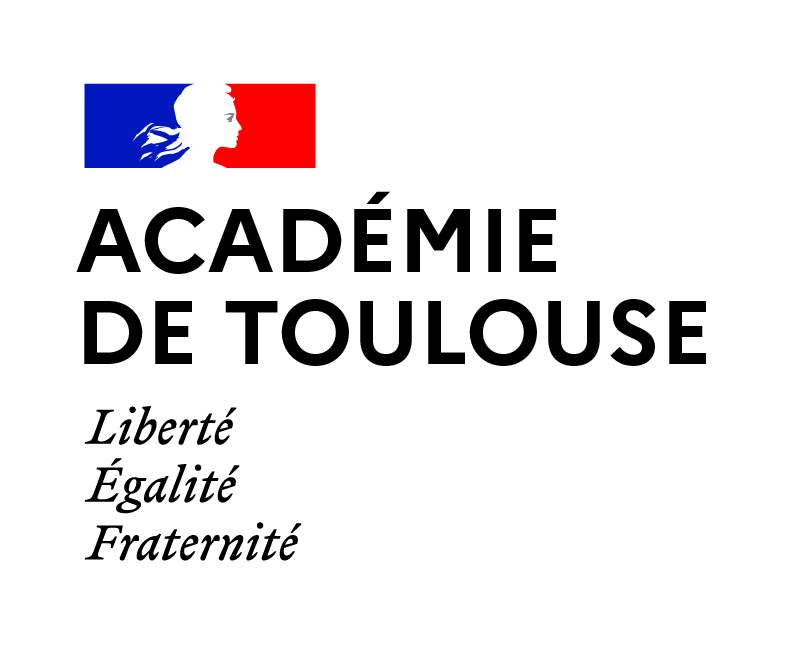 Concours « Prix de l'action éco-déléguée de l'année »Session 2020-2021Fiche d’identification de l’action éco-déléguéeIdentification de l’école ou de l’établissementNom de l’école ou de l’établissement : Département : Commune : Titre de l’action des éco-déléguées présentée : Thématiques de l’action :  Lutte contre le changement climatique  Biodiversité  Alimentation durable  Consommations et productions responsables  Réduction des inégalités  Bien-être et santé  Solidarité  Risques majeurs  Transports et mobilité  Projet de territoires  Autres. Préciser : Partenaires extérieurs associés à l’action :Prénoms, noms et classes du ou des éco-délégués porteurs de l’action :Autres éco-délégués : Coordonnées du référent EDD de l’établissement ou du directeur de l’école :Prénom et nom : Fonction : Adresse mél académique :  @ac-toulouse.frChaque participant garantit que les conditions fixées dans le règlement du concours sont respectées.Il est recommandé de conserver dans l’établissement ou l’école les autorisations de droit à l’image et à la voix relative à la vidéo réalisée. Informations sur le concours disponibles sur 
https://disciplines.ac-toulouse.fr/edd/concours-prix-de-laction-de-leco-delegue-de-lanneeFait à Le Le chef d’établissement ou le directeur de l’écolePrénom et noms : Fonction : Adresse mél de l’école ou de l’établissement : 
 @ac-toulouse.frCe document est à renseigner, à enregistrer au format word ou pdf, et à joindre avec la vidéo sur clé USB adressée, avant le 6 avril 2021, par voie postale à :Rectorat de l’académie de ToulouseChristophe Escartin, chef de mission académique EDD75 rue Saint-RochCS 8770331077 Toulouse cedex 4  Ecole  Collège  Lycée  Général  Technologique  Professionnel